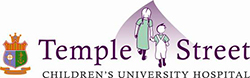 National Paediatric Facial Palsy CentreTemple Street Children’s University HospitalTemple StreetDublin 1Referral to Mr Christoph Theopold and Mr Dylan Murray, Consultant Plastic Surgeons Patient DetailsMedical DetailsReferring Professional InformationTHE NPFPC DOES NOT REQUIRE RADIOLOGY IMAGING TO PROCESS THIS REFERRAL, HOWEVER IF ALREADY COMPLETED PLEASE SEND A COPY ON DISK AND A PRINTED RADIOLOGY REPORT.Email: facialpalsy@cuh.ie or Fax: 01 892 1820                                     Telephone No: 01 878 4883 Name:Nationality:DOB:First Language:Interpreter required: Y/N ( please circle)Address:Parents Names: Telephone Numbers:Reason for Referral:________________________________________________________________ ________________________________________________________________________________ ________________________________________________________________________________ Birth History:       	 Gestation: Medical History/ Co-Morbidities:Weight:                  Height:                                       Family History:        Name of Referrer:Source of Referral:  Hospital/Centre/PracticeAddress: _______________________________ ______________________________________________________________________________ Consultants Name:Telephone:Fax:Specialty: Neonatologist               Oncologist                  Paediatrician                 ENTNeurosurgeon              Ophthalmology  Neurologist	 Other       Email:Office use only: